System Performance Network
6/6/2017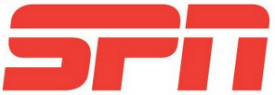 Attendance: Where is your community at with worksheets?How many have been sent to CoC leadership? (out of 3)How many has the CoC discussed?June: New Clients Experiencing Homelessness (Jeremy) Do you think new clients are coming from outside of the county / state? Does it matter to your community?  If yes, do you have the ability to get this data?What are the causes of homelessness for new clients?  If you don’t know this answer for your community, how could you find out?What are the size of the households of the new clients experiencing homelessness?How did the new clients hear about homelessness resources in the community?  Strategy - How is your community conducting outreach/marketing? (now or future plans)July: Length of Homelessness (Johneisha and Veronica)What barriers are individuals in shelter facing between them and permanent housing? (Community barriers and individual barriers)How can we work with individuals and help them transition to permanent housing to shorten their length of stay?How can we help clients who are experiencing homeless and recently re-housed clients identify their barriers to maintain housing?- Are any particular groups experiencing homelessness more than others (Domestic Violence/Sexual Assault, large families, single parent households, disability, single men, single women)?                                                                                         - Are there specific actions that the CoC can take to address a specific group’s length of homelessness at this time? (demographics, work with shelters, etc.)AUGUST- Do you know about current clients with long length of stays, returning to shelter after being placed?August: Returns to Homelessness (Kelly and Jeanne)Next Month – PSH standardsWhat is the purpose of PSH performance standards? What will they be used for?Should we invite reps from all CoC-funded PSH into our initial (or future) conversation?Anyone who needs help putting together their worksheets, let’s find a time to meet next week!